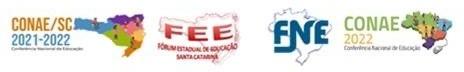 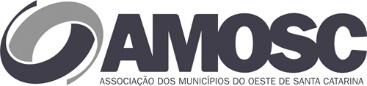 IV CONFERÊNCIA NACIONAL DE EDUCAÇÃO – IV CONAE 2022 ETAPA CONAE SC 2021-2022III -  CONFERÊNCIA REGIONAL DE EDUCAÇÃO CONAE 2021/2022MUNICÍPIO DE CHAPECÓ EM 19 DE NOVEMBRO DE 2021REGIMENTOTÍTULO IDA CONSTITUIÇÃO E FINALIDADESArt. 1º A Conferência Nacional de Educação (CONAE) é um espaço democrático aberto pelo Poder Público e articulado com a sociedade para que todos possam participar do desenvolvimento da Educação Nacional.§1º Por meio da CONAE, o Fórum Nacional da Educação (FNE), o Fórum Estadual de Educação de Santa Catarina (FEE/SC), os Fóruns Municipais de Educação da região da Associação dos Municípios do Oeste de Santa Catarina (AMOSC), as Secretarias Municipais de Educação e o Ministério da Educação (MEC) buscam garantir espaços democráticos de discussão e de  preservação da qualidade social da Educação Pública.§2º A IV CONAE, a ser realizada em Brasília nos dias 23, 24 e 25 de novembro de 2022, tem como tema central: “INCLUSÃO, EQUIDADE E QUALIDADE: compromisso com o futuro da educação brasileira”.Art. 2º São objetivos da IV CONAE:- avaliar a implementação do Plano Nacional de Educação (PNE), com destaque específico ao cumprimento  das metas e das estratégias intermediárias, sem prescindir de uma análise global do plano;- avaliar a implementação do Plano Estadual e Municipais de Educação dos municípios integrantes da AMOSC, os avanços e os desafios para as políticas públicas educacionais; e,- conclamar a sociedade brasileira para a elaboração e aprovação do novo PNE 2024-2034, PEE 2015/2024 e PME 2015/2025.Art. 3º O tema central da IV CONAE, conforme explicitado no seu Documento Referência, está dividido em eixos e sub-eixos, assim organizados:Eixo 1. O PNE 2024 – 2034, os PME 2015/2025: avaliação das diretrizes e metas:Sub-EixosI - Evolução das Políticas Educacionais de 2018 a 2022 - Avaliação da evolução das Políticas Públicas, no âmbito da Educação, desde a realização da última CONAE (2018) até 2022.- O Plano Nacional de Educação 2014-2024, os PME 2015/2025 - Avaliação diagnóstica sobre as 10 Diretrizes e 20 metas estabelecidas, atualização sobre as atuais demandas.- O PNE 2024-2034, os PME 2015/2025 e a valorização dos profissionais da Educação: formação, carreira, remuneração e condições de trabalho e saúde.- O PNE 2024-2034, os PME 2015/2025 e a Inclusão: acessibilidade, direitos humanos e ambientais, justiça social, políticas de cotas, educação especial e diversidade.- O PNE 2024-2034, os PME 2015/2025 e a equidade: democratização do acesso, permanência, aprendizagem, e gestão do fluxo escolar.- O PNE 2024-2034, os PME 2015/2025 e a qualidade: avaliação e regulação das políticas educacionais, Base Nacional Comum Curricular (BNCC).- O PNE 2024-2034, os PME 2015/2025 e a gestão democrática da escola pública: participação popular e controle social.- O PNE 2024-2034, os PME 2015/2025: os limites e necessidades impostos por crises que impactem a escola: educação em  tempos de pandemia.- O PNE 2024-2034, os PME 2015/2025: desenvolvimento da educação profissional e tecnológica.Eixo 2. Uma escola para o futuro: Tecnologia e conectividade a serviço da Educação Sub-Eixos- O PNE 2024-2034, os PME 2015/2025 na definição de uma escola para o futuro que assegure o acesso a inovação, tecnologias,oferta de educação aberta e a distância.- O PNE 2024-2034, os PME 2015/2025 na organização e construção de uma escola para o futuro: garantia referenciais curriculares, práticas pedagógicas, formação de professores e infraestrutura física e tecnológica que permitam a ampliação da conectividade, o acesso à internet e a dispositivos computacionais.Eixo 3. Criação do SNE: avaliação da legislação inerente e do modelo em construção Sub-Eixos- O PNE 2024-2034, os PME 2015/2025 na articulação do Sistema Nacional de Educação (SNE): instituição, democratização, cooperação federativa, regime de colaboração, parcerias público-privadas, avaliação e regulação da educação.- O PNE 2024-2034, os PME 2015/2025 políticas intersetoriais de desenvolvimento, educação, cultura, ciência, trabalho, meio ambiente, saúde, tecnologia e inovação.- O PNE 2024-2034, os PME 2015/2025 e o financiamento da educação: gestão, transparência e controle social.TÍTULO IIDA REALIZAÇÃO DA ETAPA REGIONALArt. 4º A Comissão Organizadora Regional , em conformidade com a Constituição Federal de 1988, com a Lei nº 13.005/2014, PNE e com a Lei nº 16.794/2015, PEE/SC e Leis dos Planos Municipais de Educação dos municípios da AMOSC, realizará a Conferência Regional de  Educação – IV CONAE/SC 2021-2022.§ 1º A Comissão Organizadora Regional e o Colegiado Regional de Educação, deliberou que, a IV CONAE/SC – Etapa Regional acontecerá no dia 19 de novembro de 2021, na forma remota, presencial ou mista. Caso ocorra na forma presencial, será realizada, preferencialmente, no município de Chapecó.§ 2º A IV CONAE/SC 2021-2022 – a IV CONAE/SC – a III Etapa Regional possui caráter deliberativo e deve apresentar o conjunto de propostas apresentadas em etapa municipal e intermunicipais, a serem encaminhadas para a Etapa Estadual, que subsidiará a avaliação do Plano Estadual de Educação e Plano Nacional de Educação, Plano Municipal de Educação e fundamentará a constituição do Sistema Nacional de Educação, em conjunto com os municípios, os estados e o Distrito Federal, abrangendo, especialmente, a participação das entidades educacionais e da população em geral.TÍTULO III DOS OBJETIVOSArt. 5º A Etapa Regional da IV CONAE tem por objetivos:avaliar a implementação do PNE, com destaque específico ao  cumprimento das metas e estratégias estabelecidas, sem prescindir de uma análise global do plano;- avaliar a implementação do PEE e dos Planos Municipais de Educação de abrangência da AMOSC, os avanços e os desafios para as políticas públicas educacionais; e,- conclamar a sociedade brasileira para a elaboração e a aprovação do novo PNE 2024-2034, PEE e Planos Municipais de Educação.TÍTULO IVDA ESTRUTURA E ORGANIZAÇÃOArt. 6º A Etapa Regional da IV CONAE dos municípios integrantes da AMOSC será realizada no dia 19 de novembro de 2021, precedidas por Conferências Preparatórias, Municipais e/ou Intermunicipais, sendo esta última de caráter deliberativo pelo FME e Comissão Organizadora local a ser constituída, conforme art. 7º, deste Regimento.§ 1º Em função da pandemia de COVID-19, fica estabelecido que as Conferências Preparatórias e Regional poderão ser realizadas de forma remota, presencial ou mista.§ 2º Em relação à Etapa Regional, estabelece-se o formato remoto para sua realização, resguardada a possibilidade de realizar o evento presencial, desde que existam condições sanitárias e financeiras para tal, na data do evento.§ 3º A Etapa Regional realizar-se-á com carga horária de até 4 horas, distribuídas em dois momentos: trabalho em grupo por eixo temático e plenária final.§ 4º Poderão participar desse processo o poder público, segmentos educacionais, setores sociais, entidades que atuam na área da educação e todos os/as profissionais e pessoas dispostas a contribuir para a melhoria da educação catarinense e brasileira, conforme critérios estabelecidos pelo Regimento Interno da CONAE 2022 e neste regimento.Art. 7º Em função da pandemia de COVID-19, a realização da Etapa Regional será deliberada pela  Comissão Organizadora Regional a ser constituída por:Representantes dos Fóruns Municipais de Educação - Margarete TironiRepresentante dos Conselhos Municipais de Educação – Angela ZamonerRepresentante das Secretarias Municipais de Educação - Ana SczesnyRepresentante da Associação de Municípios do Oeste de SC – Locenir T. de Moura SelivanRepresentante das Coordenadorias Regionais de Educação (CRE) – Lisandra Alves Rosa Moraes AdamRepresentantes das Universidades Públicas: Elsio José Corá e Rosane BinottoRepresentantes Universidades Privadas e Institutos Federais – Elcio Cecchetti Representante de professores e estudantes de escolas públicas e privadas – Ieda Pertuzatti  Representantes das Escolas Particulares de Santa Catarina (SINEPE) – Marcia Maria RosaRepresentante da União dos Dirigentes Municipaide de Educação – (UNDIME) – Sadi BaronRepresentantes da União Nacional dos Conselhos Municipais de Educação: Ana Paula de Oliveira SchererRepresentante da Equipe Técnica das Secretarias Municipais de Educação – Karen Cristina bittarello EccoRepresentante da Educação Especial – Cleunice EccoRepresentante da Educação Tecnológica – Sirleia Gardin (CRE de Maravilha)DAS COMPETÊNCIAS E OBJETIVOSArt. 8º - A Comissão Organizadora Regional será responsável pela sistematização de documentos produzidos na Conferência Municipal e/ou Intermunicipais, na área de abrangência dos 20 municípios da AMOSC e envio de versão final a Comissão Organizadora Estadual (COE) da IV CONAE/SC.Art. 9º -  A Etapa Regional será realizada com a participação da Comissão Organizadora Regional e Delegados eleitos para sistematização das propostas resultantes da Conferência Municipal e Intermunicipais.Art. 10. Compete à Comissão Organizadora Regional realizar a eleição dos delegados que representarão a região da AMOSC na Conferência Estadual, conforme o  quadro nº 1, do Art. 14, assim como encaminhar o resultado à Comissão Organizadora Estadual da IV CONAE/SC.Art. 11. A Etapa Regional será presidida pela Coordenadora da Comissão Organizadora Regional da AMOSC eleita para este fim e/ou por outro membro da Comissão, por ele designado.Art. 12. A Comissão Organizadora Regional deve organizar a Conferência Regional, desenvolvendo suas atividades, conforme o disposto no artigo 9º do Regimento Interno da Conferência Nacional de Educação – IV CONAE 2022, bem como neste regimento, observando-se o seguinte:	- Atender aos aspectos políticos, técnicos, administrativos e financeiros que sejam relevantes para a realização da Etapa Regional da IV CONAE; e,– Participar da Etapa Regional com os Delegados eleitos na Conferência Municipal e Intermunicipais de forma remota ou presencial.Art. 13. A Comissão Organizadora Regional constituirá de grupos de trabalho para a execução das ações referentes a todas as etapas da IV CONAE/SC 2021-2022, da seguinte forma:- Comissão Organizadora Regional- Comissão Especial de Monitoramento e Sistematização(Ana Paula de Oliveira Schere, Locenir T. de Moura Selivan, Elsio José Corá)Comissão Especial de Mobilização e Divulgação (CEMD) (Margarete Tironi, Karen Cristina Bittarello Ecco, Elcio Cecchetti, Lisandra Alves Rosa Moraes Adam)IV - Grupo de Trabalho das Tecnologias (GTTI) e outros GTs que se fizerem necessários pelo bom andamento das etapas da IV CONAE SC 2021-2022. (Sirleia Gadin, Ieda Pertuzatti, Marcia Maria Rosa, Ivanete Basso Bianchi)§ 1º A Comissão Organizadora Regional será responsável por:- sistematizar as orientações sobre as etapas da IV CONAE/SC 2021-2022, a saber: Conferências Preparatórias, Municipais e/ou Intermunicipais e Etapa Regional;- deliberar sobre a metodologia de todas as etapas da conferência;- deliberar sobre a metodologia de sistematização do documento, a partir do Documento Referência, para orientar municípios; e,- estabelecer normas para criação e organização das Comissões Municipais e/ou Intermunicipais e Regionais para a realização das etapas da conferência e da sistematização das propostas ao Documento Referência.§ 2º A Comissão Especial de Mobilização e Divulgação é responsável por:- planejar e acompanhar a logística para a realização da conferência;- orientar a instalação das comissões das etapas municipais/intermunicipais e regionais;- propor e providenciar formas de suporte técnico; acompanhar a realização das etapas preparatórias, municipais/intermunicipais e regionais;- garantir o acesso aos documentos orientadores sobre metodologia das diferentes etapas da conferência; - encaminhar ao Fórum Estadual de Educação, por meio eletrônico, calendário, programação da conferência, lista de participantes, fotos e demais registros dos eventos preparatórios para a CONAE 2022, para divulgação nacional e registro; e,VI - realizar campanha publicitária e elaborar materiais de divulgação das Etapas municipais e/ou intermunicipais e etapa regional da IV CONAE SC 2021-2022, assim como sua distribuição e inserção nos locais e meios mais apropriados.§ 3º A Comissão Especial de Monitoramento e Sistematização é responsável por:I - propor estratégias e metodologias para as discussões do Documento Referência; II - elaborar Regimento Interno para a conferência;III- sistematizar as emendas aprovadas nas Plenárias Municipal/Intermunicipais e na Plenária Final da Etapa Regional; e,IV - elaborar relatório final da IV CONAE/SC e/ou Etapa Regional que deverá ser encaminhado ao Fórum Estadual de Educação, por meio eletrônico, de acordo com orientações que serão deliberadas pelo FEE.§ 4º O Grupo de Trabalho das Tecnologias é responsável por:- propor soluções tecnológicas para a realização de cada etapa das conferências, tais como: inscrições de delegados; sistema de votação; trabalho a distância em mais de uma sala, conforme eixos e sub-eixos, registro das propostas ao Documento Referência, integração de dados entre uma etapa e outra;- garantir a segurança dos dados e informações coletadas, segundo a lei vigente; e,- oferecer acessibilidade aos participantes promovendo a inclusão de todos na IV CONAE/SC 2021-2022.§ 5º Poderão ser criados outros grupos de trabalho por deliberação da Comissão Organizadora Regional – CONAE/SC, da Comissão Organizadora Municipal e/ou Intermunicipal, sendo todos os grupos de trabalho vinculados às Comissões.TÍTULO VDA COMPOSIÇÃO E PARTICIPAÇÃO NA ETAPA REGIONAL DA IV CONAE/SCArt. 14. Os/as participantes da Etapa Regional da IV CONAE/SC estão distribuídos/as em cinco categorias:- Delegados/as eleitos/as nas Conferências Municipais e/ou Intermunicipais e referendados com o voto nas plenárias deliberativas da Conferência, com direito à  voz e voto nas plenárias.- Delegados/as natos/as com direito à voz e voto nas plenárias.- Delegados/as representantes dos órgãos de controle, com direito à voz e voto nas plenárias deliberativas da Conferência.- Observadores/as, sem direito à voz e a voto em quaisquer das atividades deliberativas da Etapa Regional, sendo a Conferência de forma presencial ou sistema remoto.- Convidados pelo Comissão Organizadora Regioanal da região da AMOSC sem direito a voz e voto.Parágrafo único. Delegados natos e representantes dos órgãos de controle deverão ter participado, de pelo menos, uma das etapas anteriores da IV CONAE/SC.Art. 15.  São delegados/as eleitos/as na Etapa Municipal e/ou Intermunicipal para a Etapa Estadual da IV CONAE/SC os/as eleitos pela Etapa Regional, de acordo com a distribuição constante no quadro nº 1,   observando obrigatoriamente os seguintes critérios: ter sido inscrito no segmento ou setor correspondente a  que foi eleito e ter participado da Etapa Municipal e/ou Intermunicipal e Regional. § 1º O delegado que não participar da Etapa Regional, automaticamente perderá a respectiva vaga, sendo assumida no mesmo segmento ou setor, por um suplente que esteja em acordo com os critérios deste regimento.§ 2º Serão critérios para a seleção dos inscritos para compor o quadro de delegados na Etapa Regional de acordo com a distribuição definida no regimento da IV CONAE com a seguinte proporcionalidade:50% de representante da Educação Básica30% de representante da Educação Superior20% de representante da Educação ProfissionalArt. 16 São considerados/as delegados/as natos/as na Etapa Regional da IV CONAE/SC, os membros titulares e  suplentes da Comissão Organizadora Regional presente.Art. 17. São Delegados Natos representantes dos Órgãos Colegiados por indicação da Comissão Organizadora Regional à Etapa Estadual IV CONAE.Art. 18. Quando houver vagas remanescentes serão redistribuídas conforme Parágrafo único, Artigo 14 pela Comissão  Organizadora Regional e referendados pela plenária, respeitada a proporcionalidade das representações na respectiva Conferência.Art. 19. Serão observadores/as os/as inscritos/as à Etapa Regional da IV CONAE/SC, a critério da Comissão Organizadora Regional: personalidades regionais; representantes de organizações não-governamentais; interessados/as em acompanhar o desenvolvimento da Conferência.Parágrafo único. Os/as expositores/as e coordenadores/as das Etapas Municipais ou Intermunicipal serão credenciados/as como convidados/as da Etapa Regional da IV CONAE/SC, caso não sejam delegados para exposição da sistematização local.Art. 20. Os/As delegados/as eleitos para a Etapa Regional serão inscritos/as pela Comissão Municipal ou Comissão Organizadora Interfóruns.§ 1º A Comissão Organizadora Regional será responsável pelo processo de homolocação dos/as participantes inscritos/as.§ 2º Os/As participantes com alguma deficiência indicarão na ficha de inscrição o recurso de acessibilidade necessário para sua plena participação em todas as etapas da Conferência.TÍTULO VIDA DINÂMICA DA ETAPA REGIONAL DA IV CONAE/SCArt. 21 A Etapa Regional da IV CONAE/SC será estruturada, conforme o documento “Orientações para a    Realização da CONAE 2022”, do FEE e terá a seguinte dinâmica:PROGRAMAÇÃO:– Credenciamento: entrega de crachás e assinatura de lista de presença (inscrição antecipada por meio do link: http://sistemas.amosc.org.br/sie/ - Abertura;- Plenária de aprovação do Regimento Interno;  - Plenária de sistematização das conferências intermunicipais e municipal (Eixo I, Eixo II e Eixo III);V - Plenárias de sistematização final dos eixosVI - Plenária por segmento para eleição de delegados para a Etapa EstadualVII - Plenária final – definição dos delegadosVIII – EncerramentoParágrafo único. Esta organização poderá ser readequada no âmbito da Etapa Regional quando necessário, considerando que essas etapas serão realizadas de forma virtual ou presencial seguindo as medidas sanitárias vigentes.Art. 22 Os debates na Etapa Regional da IV CONAE/SC deverão orientar-se por uma visão ampla, abrangente, inclusiva e sistêmica da educação, primando pela garantia do processo democrático, pelo respeito mútuo entre os/as participantes, pela promoção da pluralidade de ideias, identidades e expressões, pela consideração à representatividade dos segmentos e setores sociais e pelo fortalecimento da articulação entre os entes federados.TÍTULO VIIDA METODOLOGIA DA CONFERÊNCIAArt. 23 As propostas de emendas aprovadas na Conferência Municipal e/ou Intermunicipais, serão sistematizadas na Etapa Regional da AMOSC e encaminhadas à Comissão Organizadora da Etapa Estadual.Parágrafo Único. No Documento Referência poderão ocorrer três tipos de emendas e destacados como as seguintes cores: a) Aditivas (AMARELO); b) Supressivas (VERMELHO); c) Substitutivas (VERDE)Art. 24. As discussões realizadas nas atividades da Etapa Regional da IV CONAE/SC se orientarão pelos      conteúdos do Documento Referência encaminhado pelo FNE.SEÇÃO IDAS PLENÁRIAS DE EIXOArt. 25. A apresentação na plenária de  sistematização das conferências intermunicipais e municipal será exercida por membros da Comissão Organizadora Municipal ou Intermunicipal (coordenador) e a Comissão Organizadora Regional e/ou  profissionais do campo da educação recomendados/convidados pela Coordenação.Art. 26. As plenárias de sistematização dos eixos terão as seguintes etapas:- apresentação da equipe de coordenação dos trabalhos da conferência municipal e intermunicipal;- leitura do respectivo Eixo Temático e Sub-eixos, com destaques orais de acordo com o relatório final das etapas intermunicipais e municipal; - discussão dos destaques e votação;IV - encaminhamentos das deliberações para a plenária final.Art. 27. As intervenções nas plenárias de Eixos deverão acontecer num intervalo de tempo de até três (03) minutos para cada participante.§ 1º Cada destaque poderá ter uma intervenção favorável e outra não;§ 2º Havendo necessidade cabe à coordenação da plenária submeter aos delegados a possibilidade de novas intervenções.Art. 28. A discussão e as deliberações terão os seguintes critérios:- As emendas que obtiveram mais de 50% (cinquenta por cento) de votos dos/das presentes nas plenárias de eixo serão incorporadas ao Relatório Final da Etapa Regional, sem necessidade de serem encaminhadas à plenária final;- As emendas que obtiveram entre 30% (trinta por cento) e 50% (cinquenta por cento) de votos dos/das presentes nas plenárias de eixo serão encaminhadas para apreciação na plenária final;- As emendas destacadas e discutidas nas plenárias de eixo que não obtiverem 30% (trinta por cento) de votos dos/das presentes serão consideradas rejeitadas.SEÇÃO IIDA PLENÁRIA FINALArt. 29. Na plenária final as propostas que obtiveram aprovação entre 30% e 50% nas plenárias de eixo serão votadas e serão aprovadas quando obtiverem maioria simples, ou seja, mais de 50% (cinquenta por cento) de votos dos/das presentes.§ 1º Constarão do Relatório Final da Etapa Regional da IV CONAE/SC as propostas aprovadas na plenária final e as que foram previamente aprovadas nas plenárias de eixo com aprovação superior a 50%.§ 2º As emendas que não forem aprovadas na plenária final da Etapa Regional IV CONAE/SC constarão nos  anais da Conferência.Art. 30. As intervenções nas plenárias da Etapa Regional da IV CONAE/SC deverão acontecer num intervalo de tempo de três (03) minutos para cada participante.§ 1º Cada destaque poderá ter uma intervenção favorável e outra não;§ 2º Havendo necessidade, cabe à coordenação das plenárias submeter aos delegados a possibilidade de novas intervenções;§ 3º As declarações de voto deverão ser encaminhadas, por escrito, (por aclamação se for presencial e via chat se for on-line) à coordenação para posterior registro nos anais da Etapa Regional da IV CONAE/SC.Art. 31. As questões de ordem levantadas deverão versar sobre a pauta em debate e serão resolvidas pela coordenação dos trabalhos que, se necessário, consultará a plenária.SEÇÃO IIIDAS MOÇÕESArt. 32. Os/As delegados/as só poderão apresentar moções que tenham como conteúdo o tema central e os eixos temáticos da IV CONAE/SC.§ 1º Somente serão aceitas moções que forem assinadas por 20% (vinte por cento) ou mais dos/as delegados/as credenciados/das na Etapa Regional da IV CONAE/SC, ou que forem apresentadas por 10 (dez) ou mais entidades de abrangência regional representadas na conferência.§ 2º As moções serão recebidas pela Comissão Especial de Monitoramento e Sistematização antes do início da Plenária final ou um dia antes da Etapa Regional.§ 3º As moções deverão ter, no máximo, uma lauda e não poderão substituir as deliberações da Etapa Regional da IV CONAE/SC.§ 4º As moções terão sua admissibilidade avaliada pela Comissão Especial de Monitoramento e Sistematização, segundo os critérios acima enunciados.§ 5º As moções admitidas pela Comissão Especial de Monitoramento e Sistematização serão encaminhadas para deliberação da Plenária Final.TÍTULO VIIIDO CREDENCIAMENTOArt. 33. O credenciamento de delegados titulares à Etapa Regional da IV CONAE/SC ocorrerá por meio de sistema de credenciamento on-line http://sistemas.amosc.org.br/sie/ ,presencial no local será fornecido crachás e assinatura da lista de presença conforme horário da programação oficial.TÍTULO IXDOS RECURSOS FINANCEIROSArt. 34. As despesas com a organização e a realização da Etapa Regional da IV CONAE/SC ocorrerão à conta de dotações orçamentárias das Secretarias Municipais de Educação e/ou em regime de colaboração entre as instituições locais.TÍTULO X PROGRAMAÇÃO DA IV CONAE/SC 2022Art. 35. A programação da Etapa Regional seguirá as orientações definidas pela Comissão Organizadora Regional, constando de Credenciamento, Cerimônia de Abertura, Mesa de Abertura, Votação do Regimento,  Mesas e Plenárias sistematização dos Eixos, Eleição dos Delegados por Segmento, Plenária Final, Homologação dos Delegados Eleitos e Encerramento.Parágrafo Único: A Etapa Regional levará em consideração os Relatórios Finais das Conferências intermunicipais e municipal, realizadas de acordo com seguindo cronograma:TÍTULO XI                  DAS DISPOSIÇÕES GERAISArt. 36. A Comissão Organizadora Regional promoverá articulação com as redes de ensino, públicas e privadas, para liberação do profissional, delegados eleitos e natos, para participarem da Etapa Regional de Educação.Art. 37. Os casos omissos neste Regimento serão resolvidos pela Comissão Organizadora Regional da IV CONAE/SC 2021-2022.REALIZAÇÃO- COLEGIADO DE SECRETÁRIOS MUNICIPAIS DE EDUCAÇÃO- FÓRUNS MUNICIPAIS DE EDUCAÇÃO- CONSELHOS MUNICIPAIS DE EDUCAÇÃO- COORDENADORIAS REGIONAIS DE EDUCAÇÃO DE    CHAPECÓ, PALMITOS, MARAVILHA, SEARAPOLOSAssociações de MunicípiosNº MUN.COLEGIADO DA EDUCAÇÃO*COLEGIADO DA EDUCAÇÃO*COLEGIADO DA EDUCAÇÃO*COLEGIADO DA EDUCAÇÃO*DIVERSIDADE**TOTAL GERALTOTAL GERALPOLOSAssociações de MunicípiosNº MUN.ED.BásicaEns. Sup.ED. Prof e TecnológicaTotalTotal de VagasTOTAL GERALTOTAL GERALCuritibanos (AMURC)563211LGBT,Quilombolas, Negros, Idoso, Juventude, Campo, Indígenas, EJA, Pessoa Com Deficiência/Público da Educação Especial415Concórdia (AMAUC)1474314LGBT,Quilombolas, Negros, Idoso, Juventude, Campo, Indígenas, EJA, Pessoa Com Deficiência/Público da Educação Especial519Jaraguá Sul (AMVALI)764212LGBT,Quilombolas, Negros, Idoso, Juventude, Campo, Indígenas, EJA, Pessoa Com Deficiência/Público da Educação Especial517Campos Novos (AMPLASC)764212LGBT,Quilombolas, Negros, Idoso, Juventude, Campo, Indígenas, EJA, Pessoa Com Deficiência/Público da Educação Especial517Joinville (AMUNESC)964212LGBT,Quilombolas, Negros, Idoso, Juventude, Campo, Indígenas, EJA, Pessoa Com Deficiência/Público da Educação Especial517Itajaí (AMFRI)1164212LGBT,Quilombolas, Negros, Idoso, Juventude, Campo, Indígenas, EJA, Pessoa Com Deficiência/Público da Educação Especial517Chapecó (AMOSC)2074314LGBT,Quilombolas, Negros, Idoso, Juventude, Campo, Indígenas, EJA, Pessoa Com Deficiência/Público da Educação Especial519Criciúma (AMREC)1264212LGBT,Quilombolas, Negros, Idoso, Juventude, Campo, Indígenas, EJA, Pessoa Com Deficiência/Público da Educação Especial517Mafra (AMPLA Norte)1064212LGBT,Quilombolas, Negros, Idoso, Juventude, Campo, Indígenas, EJA, Pessoa Com Deficiência/Público da Educação Especial517Joaçaba (AMMOC)1264313LGBT,Quilombolas, Negros, Idoso, Juventude, Campo, Indígenas, EJA, Pessoa Com Deficiência/Público da Educação Especial518São Lourenço do Oeste (AM Noroeste)864212LGBT,Quilombolas, Negros, Idoso, Juventude, Campo, Indígenas, EJA, Pessoa Com Deficiência/Público da Educação Especial517Videira (AMARP)1574314LGBT,Quilombolas, Negros, Idoso, Juventude, Campo, Indígenas, EJA, Pessoa Com Deficiência/Público da Educação Especial519Xanxerê (AMAI)1474314LGBT,Quilombolas, Negros, Idoso, Juventude, Campo, Indígenas, EJA, Pessoa Com Deficiência/Público da Educação Especial519Araranguá (AMESC)1574314LGBT,Quilombolas, Negros, Idoso, Juventude, Campo, Indígenas, EJA, Pessoa Com Deficiência/Público da Educação Especial519Blumenau (AMMVI)1474314LGBT,Quilombolas, Negros, Idoso, Juventude, Campo, Indígenas, EJA, Pessoa Com Deficiência/Público da Educação Especial519Lages (AMURES)1874314LGBT,Quilombolas, Negros, Idoso, Juventude, Campo, Indígenas, EJA, Pessoa Com Deficiência/Público da Educação Especial519Maravilha (AMERIOS)1774314LGBT,Quilombolas, Negros, Idoso, Juventude, Campo, Indígenas, EJA, Pessoa Com Deficiência/Público da Educação Especial519São Miguel do Oeste (AMEOSC)1974314519Tubarão (AMUREL)1874314519Rio do Sul (AMAVI)2874314519Coord. Grande Fpolis (GRANFPOLIS)22743145192951388355276104380TOTAL DE DELEGADOS À SEREM ELEITOS PARA IV CONAE SC: 380 - SENDO 70% PARA SEGMENTOS EDUCACIONAIS e 30% PARA SETORES SOCIAIS. A DISTRIBUIIÇÃO DAS VAGAS CORRESPONDE AS 21 ASSOCIAÇÕES, RESPEITANDO O NÚMERO DE MUNICÍPIOS QUE A MESMA É CONSTITUÍDA.TOTAL DE DELEGADOS À SEREM ELEITOS PARA IV CONAE SC: 380 - SENDO 70% PARA SEGMENTOS EDUCACIONAIS e 30% PARA SETORES SOCIAIS. A DISTRIBUIIÇÃO DAS VAGAS CORRESPONDE AS 21 ASSOCIAÇÕES, RESPEITANDO O NÚMERO DE MUNICÍPIOS QUE A MESMA É CONSTITUÍDA.TOTAL DE DELEGADOS À SEREM ELEITOS PARA IV CONAE SC: 380 - SENDO 70% PARA SEGMENTOS EDUCACIONAIS e 30% PARA SETORES SOCIAIS. A DISTRIBUIIÇÃO DAS VAGAS CORRESPONDE AS 21 ASSOCIAÇÕES, RESPEITANDO O NÚMERO DE MUNICÍPIOS QUE A MESMA É CONSTITUÍDA.TOTAL DE DELEGADOS À SEREM ELEITOS PARA IV CONAE SC: 380 - SENDO 70% PARA SEGMENTOS EDUCACIONAIS e 30% PARA SETORES SOCIAIS. A DISTRIBUIIÇÃO DAS VAGAS CORRESPONDE AS 21 ASSOCIAÇÕES, RESPEITANDO O NÚMERO DE MUNICÍPIOS QUE A MESMA É CONSTITUÍDA.TOTAL DE DELEGADOS À SEREM ELEITOS PARA IV CONAE SC: 380 - SENDO 70% PARA SEGMENTOS EDUCACIONAIS e 30% PARA SETORES SOCIAIS. A DISTRIBUIIÇÃO DAS VAGAS CORRESPONDE AS 21 ASSOCIAÇÕES, RESPEITANDO O NÚMERO DE MUNICÍPIOS QUE A MESMA É CONSTITUÍDA.TOTAL DE DELEGADOS À SEREM ELEITOS PARA IV CONAE SC: 380 - SENDO 70% PARA SEGMENTOS EDUCACIONAIS e 30% PARA SETORES SOCIAIS. A DISTRIBUIIÇÃO DAS VAGAS CORRESPONDE AS 21 ASSOCIAÇÕES, RESPEITANDO O NÚMERO DE MUNICÍPIOS QUE A MESMA É CONSTITUÍDA.TOTAL DE DELEGADOS À SEREM ELEITOS PARA IV CONAE SC: 380 - SENDO 70% PARA SEGMENTOS EDUCACIONAIS e 30% PARA SETORES SOCIAIS. A DISTRIBUIIÇÃO DAS VAGAS CORRESPONDE AS 21 ASSOCIAÇÕES, RESPEITANDO O NÚMERO DE MUNICÍPIOS QUE A MESMA É CONSTITUÍDA.TOTAL DE DELEGADOS À SEREM ELEITOS PARA IV CONAE SC: 380 - SENDO 70% PARA SEGMENTOS EDUCACIONAIS e 30% PARA SETORES SOCIAIS. A DISTRIBUIIÇÃO DAS VAGAS CORRESPONDE AS 21 ASSOCIAÇÕES, RESPEITANDO O NÚMERO DE MUNICÍPIOS QUE A MESMA É CONSTITUÍDA.TOTAL DE DELEGADOS À SEREM ELEITOS PARA IV CONAE SC: 380 - SENDO 70% PARA SEGMENTOS EDUCACIONAIS e 30% PARA SETORES SOCIAIS. A DISTRIBUIIÇÃO DAS VAGAS CORRESPONDE AS 21 ASSOCIAÇÕES, RESPEITANDO O NÚMERO DE MUNICÍPIOS QUE A MESMA É CONSTITUÍDA.**DELEGADOS DA DIVERSIDADE (Setores Sociais) – DELEGADOS DISTRIBUÍDOS POR POLO, RESPEITANDO OS GRUPOS DE MAIOR REPRESENTATIVIDADEDOS SETORES SOCIAIS PRESENTES NA REGIÃO: LGBT, EJA, Pessoa Com Deficiência/Público da Educação Especial, Idoso, Quilombolas, Indígenas, Negros, Campo, Ciganos/Povos Itinerantes, Mulheres, Juventude.**DELEGADOS DA DIVERSIDADE (Setores Sociais) – DELEGADOS DISTRIBUÍDOS POR POLO, RESPEITANDO OS GRUPOS DE MAIOR REPRESENTATIVIDADEDOS SETORES SOCIAIS PRESENTES NA REGIÃO: LGBT, EJA, Pessoa Com Deficiência/Público da Educação Especial, Idoso, Quilombolas, Indígenas, Negros, Campo, Ciganos/Povos Itinerantes, Mulheres, Juventude.**DELEGADOS DA DIVERSIDADE (Setores Sociais) – DELEGADOS DISTRIBUÍDOS POR POLO, RESPEITANDO OS GRUPOS DE MAIOR REPRESENTATIVIDADEDOS SETORES SOCIAIS PRESENTES NA REGIÃO: LGBT, EJA, Pessoa Com Deficiência/Público da Educação Especial, Idoso, Quilombolas, Indígenas, Negros, Campo, Ciganos/Povos Itinerantes, Mulheres, Juventude.**DELEGADOS DA DIVERSIDADE (Setores Sociais) – DELEGADOS DISTRIBUÍDOS POR POLO, RESPEITANDO OS GRUPOS DE MAIOR REPRESENTATIVIDADEDOS SETORES SOCIAIS PRESENTES NA REGIÃO: LGBT, EJA, Pessoa Com Deficiência/Público da Educação Especial, Idoso, Quilombolas, Indígenas, Negros, Campo, Ciganos/Povos Itinerantes, Mulheres, Juventude.**DELEGADOS DA DIVERSIDADE (Setores Sociais) – DELEGADOS DISTRIBUÍDOS POR POLO, RESPEITANDO OS GRUPOS DE MAIOR REPRESENTATIVIDADEDOS SETORES SOCIAIS PRESENTES NA REGIÃO: LGBT, EJA, Pessoa Com Deficiência/Público da Educação Especial, Idoso, Quilombolas, Indígenas, Negros, Campo, Ciganos/Povos Itinerantes, Mulheres, Juventude.**DELEGADOS DA DIVERSIDADE (Setores Sociais) – DELEGADOS DISTRIBUÍDOS POR POLO, RESPEITANDO OS GRUPOS DE MAIOR REPRESENTATIVIDADEDOS SETORES SOCIAIS PRESENTES NA REGIÃO: LGBT, EJA, Pessoa Com Deficiência/Público da Educação Especial, Idoso, Quilombolas, Indígenas, Negros, Campo, Ciganos/Povos Itinerantes, Mulheres, Juventude.**DELEGADOS DA DIVERSIDADE (Setores Sociais) – DELEGADOS DISTRIBUÍDOS POR POLO, RESPEITANDO OS GRUPOS DE MAIOR REPRESENTATIVIDADEDOS SETORES SOCIAIS PRESENTES NA REGIÃO: LGBT, EJA, Pessoa Com Deficiência/Público da Educação Especial, Idoso, Quilombolas, Indígenas, Negros, Campo, Ciganos/Povos Itinerantes, Mulheres, Juventude.**DELEGADOS DA DIVERSIDADE (Setores Sociais) – DELEGADOS DISTRIBUÍDOS POR POLO, RESPEITANDO OS GRUPOS DE MAIOR REPRESENTATIVIDADEDOS SETORES SOCIAIS PRESENTES NA REGIÃO: LGBT, EJA, Pessoa Com Deficiência/Público da Educação Especial, Idoso, Quilombolas, Indígenas, Negros, Campo, Ciganos/Povos Itinerantes, Mulheres, Juventude.**DELEGADOS DA DIVERSIDADE (Setores Sociais) – DELEGADOS DISTRIBUÍDOS POR POLO, RESPEITANDO OS GRUPOS DE MAIOR REPRESENTATIVIDADEDOS SETORES SOCIAIS PRESENTES NA REGIÃO: LGBT, EJA, Pessoa Com Deficiência/Público da Educação Especial, Idoso, Quilombolas, Indígenas, Negros, Campo, Ciganos/Povos Itinerantes, Mulheres, Juventude.MUNICÍPIOSINTERMUNICIPAL OU MUNICIPALDATAFormosa do SulSantiago do SulJardinópolisUnião do OesteIntermunicipal19/10ChapecóMunicipal29/10Cordilheira AltaCoronel FreitasIntermunicipal22/10São CarlosÁguas de ChapecóIntermunicipal29/10Planalto AlegreGuatambuCaxambu do SulIntermunicipal25/10PinhalzinhoSul BrasilSerra AltaIntermunicipal22/10Nova ErechimNova ItaberabaÁguas FriasIntermunicipal21/10PaialArvoredoIntermunicipal21/10Reunião Ampliada Regional de Sistematização e escolha dos 19 delegados para Conferência EstadualRegional19/11FlorianópolisEstadual26 a 28 de abril/22